SOLICITUD DE PATENTESOLICITUD DE PATENTESOLICITUD DE PATENTESOLICITUD DE PATENTESOLICITUD DE PATENTE(21) Expediente Nº(21) Expediente Nº(21) Expediente Nº(21) Expediente Nº(21) Expediente Nº(21) Expediente Nº(21) Expediente Nº(Hoja – 1)(Hoja – 1)(Hoja – 1)(Hoja – 1)(Hoja – 1)(Hoja – 1)(Hoja – 1)SOLICITUD DE PATENTESOLICITUD DE PATENTESOLICITUD DE PATENTESOLICITUD DE PATENTESOLICITUD DE PATENTE(22) Fecha y Hora de presentación(22) Fecha y Hora de presentación(22) Fecha y Hora de presentación(22) Fecha y Hora de presentación(22) Fecha y Hora de presentación(22) Fecha y Hora de presentación(22) Fecha y Hora de presentaciónSOLICITUD DE PATENTESOLICITUD DE PATENTESOLICITUD DE PATENTESOLICITUD DE PATENTESOLICITUD DE PATENTERecibo de Pago De Tasa NºRecibo de Pago De Tasa NºRecibo de Pago De Tasa NºRecibo de Pago De Tasa NºRecibo de Pago De Tasa NºRecibo de Pago De Tasa NºRecibo de Pago De Tasa Nº(12) PATENTE DE INVENCIÓN (*) PATENTE DE INVENCIÓN (*) PATENTE DE INVENCIÓN (*) PATENTE DE INVENCIÓN (*) PATENTE DE INVENCIÓN (*) PATENTE DE INVENCIÓN (*) PATENTE DE INVENCIÓN (*) PATENTE DE INVENCIÓN (*) PATENTE DE INVENCIÓN (*) PATENTE DE INVENCIÓN (*) PATENTE DE INVENCIÓN (*) PATENTE DE MODELO DE UTILIDAD (*) PATENTE DE MODELO DE UTILIDAD (*) PATENTE DE MODELO DE UTILIDAD (*) PATENTE DE MODELO DE UTILIDAD (*) PATENTE DE MODELO DE UTILIDAD (*) PATENTE DE MODELO DE UTILIDAD (*) PATENTE DE MODELO DE UTILIDAD (*)(51)Clasificación Internacional:Clasificación Internacional:Clasificación Internacional:Clasificación Internacional:Clasificación Internacional:Clasificación Internacional:(54) DENOMINACIÓN (*)(54) DENOMINACIÓN (*)(54) DENOMINACIÓN (*)(54) DENOMINACIÓN (*)(54) DENOMINACIÓN (*)(54) DENOMINACIÓN (*)(54) DENOMINACIÓN (*)(54) DENOMINACIÓN (*)(54) DENOMINACIÓN (*)(54) DENOMINACIÓN (*)(54) DENOMINACIÓN (*)(54) DENOMINACIÓN (*)(54) DENOMINACIÓN (*)(54) DENOMINACIÓN (*)(54) DENOMINACIÓN (*)(54) DENOMINACIÓN (*)(54) DENOMINACIÓN (*)(54) DENOMINACIÓN (*)(54) DENOMINACIÓN (*)(57) RESUMEN DE LA INVENCIÓN (*)(57) RESUMEN DE LA INVENCIÓN (*)(57) RESUMEN DE LA INVENCIÓN (*)(57) RESUMEN DE LA INVENCIÓN (*)(57) RESUMEN DE LA INVENCIÓN (*)(57) RESUMEN DE LA INVENCIÓN (*)(57) RESUMEN DE LA INVENCIÓN (*)(57) RESUMEN DE LA INVENCIÓN (*)(57) RESUMEN DE LA INVENCIÓN (*)(57) RESUMEN DE LA INVENCIÓN (*)(57) RESUMEN DE LA INVENCIÓN (*)(57) RESUMEN DE LA INVENCIÓN (*)(57) RESUMEN DE LA INVENCIÓN (*)(57) RESUMEN DE LA INVENCIÓN (*)(57) RESUMEN DE LA INVENCIÓN (*)(57) RESUMEN DE LA INVENCIÓN (*)(57) RESUMEN DE LA INVENCIÓN (*)(57) RESUMEN DE LA INVENCIÓN (*)DIBUJO (30) PRIORIDAD RECLAMADA(30) PRIORIDAD RECLAMADA(30) PRIORIDAD RECLAMADA(30) PRIORIDAD RECLAMADA(30) PRIORIDAD RECLAMADA(30) PRIORIDAD RECLAMADA(30) PRIORIDAD RECLAMADA(30) PRIORIDAD RECLAMADA(30) PRIORIDAD RECLAMADA(30) PRIORIDAD RECLAMADA(30) PRIORIDAD RECLAMADA(30) PRIORIDAD RECLAMADA(30) PRIORIDAD RECLAMADA(30) PRIORIDAD RECLAMADA(30) PRIORIDAD RECLAMADA(30) PRIORIDAD RECLAMADA(30) PRIORIDAD RECLAMADA(30) PRIORIDAD RECLAMADA(30) PRIORIDAD RECLAMADAN° de Solicitud:      N° de Solicitud:      N° de Solicitud:      N° de Solicitud:      N° de Solicitud:      N° de Solicitud:      N° de Solicitud:      N° de Solicitud:      N° de Solicitud:      N° de Solicitud:      Fecha de Presentación:      Fecha de Presentación:      Fecha de Presentación:      Fecha de Presentación:      Fecha de Presentación:      País/Oficina:      País/Oficina:      País/Oficina:      País/Oficina:      N° de Solicitud:      N° de Solicitud:      N° de Solicitud:      N° de Solicitud:      N° de Solicitud:      N° de Solicitud:      N° de Solicitud:      N° de Solicitud:      N° de Solicitud:      N° de Solicitud:      Fecha de Presentación:      Fecha de Presentación:      Fecha de Presentación:      Fecha de Presentación:      Fecha de Presentación:      País/Oficina:      País/Oficina:      País/Oficina:      País/Oficina:      N° de Solicitud:      N° de Solicitud:      N° de Solicitud:      N° de Solicitud:      N° de Solicitud:      N° de Solicitud:      N° de Solicitud:      N° de Solicitud:      N° de Solicitud:      N° de Solicitud:      Fecha de Presentación:      Fecha de Presentación:      Fecha de Presentación:      Fecha de Presentación:      Fecha de Presentación:      País/Oficina:      País/Oficina:      País/Oficina:      País/Oficina:      (71) SOLICITANTE/ES(71) SOLICITANTE/ES(71) SOLICITANTE/ES(71) SOLICITANTE/ES(71) SOLICITANTE/ES(71) SOLICITANTE/ES(71) SOLICITANTE/ES(71) SOLICITANTE/ES(71) SOLICITANTE/ES(71) SOLICITANTE/ES(71) SOLICITANTE/ES(71) SOLICITANTE/ES(71) SOLICITANTE/ES(71) SOLICITANTE/ES(71) SOLICITANTE/ES(71) SOLICITANTE/ES(71) SOLICITANTE/ES(71) SOLICITANTE/ES(71) SOLICITANTE/ESNombres y Apellidos/Razón Social(*):Nombres y Apellidos/Razón Social(*):Nombres y Apellidos/Razón Social(*):Nombres y Apellidos/Razón Social(*):Nombres y Apellidos/Razón Social(*):Nombres y Apellidos/Razón Social(*):Nacionalidad (*):      Nacionalidad (*):      Nacionalidad (*):      Nacionalidad (*):      Nacionalidad (*):      Nacionalidad (*):      Nacionalidad (*):      Nacionalidad (*):      Nacionalidad (*):      Nacionalidad (*):      Nacionalidad (*):      C.I./RUC:      C.I./RUC:      C.I./RUC:      C.I./RUC:      C.I./RUC:      C.I./RUC:      Teléfono:      Teléfono:      Domicilio(*):      Domicilio(*):      Domicilio(*):      Domicilio(*):      Domicilio(*):      Domicilio(*):      Domicilio(*):      Domicilio(*):      Domicilio(*):      Domicilio(*):      Domicilio(*):      Domicilio(*):      Domicilio(*):      Domicilio(*):      Domicilio(*):      Domicilio(*):      Domicilio(*):      Domicilio(*):      Domicilio(*):      País(*):      País(*):      País(*):      País(*):      País(*):      País(*):      Correo Electrónico:      Correo Electrónico:      Correo Electrónico:      Correo Electrónico:      Correo Electrónico:      Correo Electrónico:      Correo Electrónico:      Correo Electrónico:      Correo Electrónico:      Correo Electrónico:      Correo Electrónico:      Correo Electrónico:      Correo Electrónico:      (71) INVENTOR / ES (en caso de existir varios más adjuntar Hoja de Inventores)(71) INVENTOR / ES (en caso de existir varios más adjuntar Hoja de Inventores)(71) INVENTOR / ES (en caso de existir varios más adjuntar Hoja de Inventores)(71) INVENTOR / ES (en caso de existir varios más adjuntar Hoja de Inventores)(71) INVENTOR / ES (en caso de existir varios más adjuntar Hoja de Inventores)(71) INVENTOR / ES (en caso de existir varios más adjuntar Hoja de Inventores)(71) INVENTOR / ES (en caso de existir varios más adjuntar Hoja de Inventores)(71) INVENTOR / ES (en caso de existir varios más adjuntar Hoja de Inventores)(71) INVENTOR / ES (en caso de existir varios más adjuntar Hoja de Inventores)(71) INVENTOR / ES (en caso de existir varios más adjuntar Hoja de Inventores)(71) INVENTOR / ES (en caso de existir varios más adjuntar Hoja de Inventores)(71) INVENTOR / ES (en caso de existir varios más adjuntar Hoja de Inventores)(71) INVENTOR / ES (en caso de existir varios más adjuntar Hoja de Inventores)(71) INVENTOR / ES (en caso de existir varios más adjuntar Hoja de Inventores)(71) INVENTOR / ES (en caso de existir varios más adjuntar Hoja de Inventores)(71) INVENTOR / ES (en caso de existir varios más adjuntar Hoja de Inventores)(71) INVENTOR / ES (en caso de existir varios más adjuntar Hoja de Inventores)(71) INVENTOR / ES (en caso de existir varios más adjuntar Hoja de Inventores)(71) INVENTOR / ES (en caso de existir varios más adjuntar Hoja de Inventores)Nombres y Apellidos(*):Nombres y Apellidos(*):Nombres y Apellidos(*):Nombres y Apellidos(*):Nacionalidad(*):      Nacionalidad(*):      Nacionalidad(*):      Nacionalidad(*):      Nacionalidad(*):      Nacionalidad(*):      Nacionalidad(*):      Nacionalidad(*):      Nacionalidad(*):      Nacionalidad(*):      Nacionalidad(*):      Nacionalidad(*):      Nacionalidad(*):      Teléfono:      Teléfono:      Teléfono:      Teléfono:      Teléfono:      Teléfono:      Domicilio(*):      Domicilio(*):      Domicilio(*):      Domicilio(*):      Domicilio(*):      Domicilio(*):      Domicilio(*):      Domicilio(*):      Domicilio(*):      Domicilio(*):      Domicilio(*):      Domicilio(*):      Domicilio(*):      Domicilio(*):      Domicilio(*):      Domicilio(*):      Domicilio(*):      Domicilio(*):      Domicilio(*):      País(*):      País(*):      País(*):      País(*):      País(*):      País(*):      País(*):      País(*):      País(*):      Correo Electrónico:      Correo Electrónico:      Correo Electrónico:      Correo Electrónico:      Correo Electrónico:      Correo Electrónico:      Correo Electrónico:      Correo Electrónico:      Correo Electrónico:      Correo Electrónico:      (74) AGENTE DE LA PROPIEDAD INDUSTRIAL(74) AGENTE DE LA PROPIEDAD INDUSTRIAL(74) AGENTE DE LA PROPIEDAD INDUSTRIAL(74) AGENTE DE LA PROPIEDAD INDUSTRIAL(74) AGENTE DE LA PROPIEDAD INDUSTRIAL(74) AGENTE DE LA PROPIEDAD INDUSTRIAL(74) AGENTE DE LA PROPIEDAD INDUSTRIAL(74) AGENTE DE LA PROPIEDAD INDUSTRIAL(74) AGENTE DE LA PROPIEDAD INDUSTRIAL(74) AGENTE DE LA PROPIEDAD INDUSTRIAL(74) AGENTE DE LA PROPIEDAD INDUSTRIAL(74) AGENTE DE LA PROPIEDAD INDUSTRIAL(74) AGENTE DE LA PROPIEDAD INDUSTRIAL(74) AGENTE DE LA PROPIEDAD INDUSTRIAL(74) AGENTE DE LA PROPIEDAD INDUSTRIAL(74) AGENTE DE LA PROPIEDAD INDUSTRIAL(74) AGENTE DE LA PROPIEDAD INDUSTRIAL(74) AGENTE DE LA PROPIEDAD INDUSTRIAL(74) AGENTE DE LA PROPIEDAD INDUSTRIALNombres y Apellidos(*):Nombres y Apellidos(*):Nombres y Apellidos(*):Nombres y Apellidos(*):Correo Electrónico (*):Correo Electrónico (*):Correo Electrónico (*):Teléfono:      Teléfono:      Teléfono:      Matrícula N°(*):Matrícula N°(*):Poder N°:     Poder N°:     Poder N°:     Domicilio(*):      Domicilio(*):      Domicilio(*):      Domicilio(*):      Domicilio(*):      Domicilio(*):      Domicilio(*):      Domicilio(*):      Domicilio(*):      Domicilio(*):      Domicilio(*):      Domicilio(*):      Domicilio(*):      Domicilio(*):      Domicilio(*):      Domicilio(*):      Domicilio(*):      Domicilio(*):      Domicilio(*):      Firma del Solicitante o ApoderadoFirma del Solicitante o ApoderadoFirma del Solicitante o ApoderadoFirma del Solicitante o ApoderadoFirma del Solicitante o ApoderadoFirma del Solicitante o ApoderadoFirma del Solicitante o ApoderadoFirma del Solicitante o ApoderadoFirma del PatrocinanteFirma del PatrocinanteFirma del PatrocinanteFirma del PatrocinanteFirma del PatrocinanteFirma del PatrocinanteFirma y Sello del FuncionarioFirma y Sello del FuncionarioFirma y Sello del FuncionarioFirma y Sello del FuncionarioFirma y Sello del FuncionarioSOLICITUD DE PATENTESOLICITUD DE PATENTESOLICITUD DE PATENTE(21) Expediente Nº(21) Expediente Nº(21) Expediente Nº(Hoja – 2)(Hoja – 2)(Hoja – 2)(Hoja – 2)SOLICITUD DE PATENTESOLICITUD DE PATENTESOLICITUD DE PATENTE(22) Fecha y Hora de presentación(22) Fecha y Hora de presentación(22) Fecha y Hora de presentaciónSOLICITUD DE PATENTESOLICITUD DE PATENTESOLICITUD DE PATENTERecibo de Pago De Tasa NºRecibo de Pago De Tasa NºRecibo de Pago De Tasa NºCOMPLETADO POR FUNCIONARIOS DE LA DIRECCION NACIONAL DE PROPIEDAD INTELECTUALCOMPLETADO POR FUNCIONARIOS DE LA DIRECCION NACIONAL DE PROPIEDAD INTELECTUALCOMPLETADO POR FUNCIONARIOS DE LA DIRECCION NACIONAL DE PROPIEDAD INTELECTUALCOMPLETADO POR FUNCIONARIOS DE LA DIRECCION NACIONAL DE PROPIEDAD INTELECTUALCOMPLETADO POR FUNCIONARIOS DE LA DIRECCION NACIONAL DE PROPIEDAD INTELECTUALCOMPLETADO POR FUNCIONARIOS DE LA DIRECCION NACIONAL DE PROPIEDAD INTELECTUALCOMPLETADO POR FUNCIONARIOS DE LA DIRECCION NACIONAL DE PROPIEDAD INTELECTUALCOMPLETADO POR FUNCIONARIOS DE LA DIRECCION NACIONAL DE PROPIEDAD INTELECTUALCOMPLETADO POR FUNCIONARIOS DE LA DIRECCION NACIONAL DE PROPIEDAD INTELECTUALCOMPLETADO POR FUNCIONARIOS DE LA DIRECCION NACIONAL DE PROPIEDAD INTELECTUALDOCUMENTOS QUE ACOMPAÑAN (SI / NO)DOCUMENTOS QUE ACOMPAÑAN (SI / NO)DOCUMENTOS QUE ACOMPAÑAN (SI / NO)DOCUMENTOS QUE ACOMPAÑAN (SI / NO)DOCUMENTOS QUE ACOMPAÑAN (SI / NO)DOCUMENTOS QUE ACOMPAÑAN (SI / NO)DOCUMENTOS QUE ACOMPAÑAN (SI / NO)DOCUMENTOS QUE ACOMPAÑAN (SI / NO)DOCUMENTOS QUE ACOMPAÑAN (SI / NO)DOCUMENTOS QUE ACOMPAÑAN (SI / NO)Descripción, Reivindicación y Resumen de la PatenteDescripción, Reivindicación y Resumen de la PatenteDescripción, Reivindicación y Resumen de la PatenteDescripción, Reivindicación y Resumen de la PatenteDibujosDibujosDibujosDibujosPoder Original (     )  – Copia Simple del Poder (     )Poder Original (     )  – Copia Simple del Poder (     )Poder Original (     )  – Copia Simple del Poder (     )Poder Original (     )  – Copia Simple del Poder (     )Constancia de Depósito del Material BiológicoConstancia de Depósito del Material BiológicoConstancia de Depósito del Material BiológicoConstancia de Depósito del Material BiológicoInventores (Presentar en Hoja adjunta)Inventores (Presentar en Hoja adjunta)Inventores (Presentar en Hoja adjunta)Inventores (Presentar en Hoja adjunta)Documento de PrioridadDocumento de PrioridadDocumento de PrioridadDocumento de PrioridadTraducción del Documento de PrioridadTraducción del Documento de PrioridadTraducción del Documento de PrioridadTraducción del Documento de PrioridadDocumento de Cesión de InventoresDocumento de Cesión de InventoresDocumento de Cesión de InventoresDocumento de Cesión de InventoresTraducción del Documento de CesiónTraducción del Documento de CesiónTraducción del Documento de CesiónTraducción del Documento de CesiónFirma y Sello del Funcionario:OBSERVACIONES:OBSERVACIONES:OBSERVACIONES:OBSERVACIONES:OBSERVACIONES:OBSERVACIONES:OBSERVACIONES:OBSERVACIONES:FIRME Y SELLO DEL FUNCIONARIOFIRME Y SELLO DEL FUNCIONARIOTASASTASASTASASTASASTASASTASASTASASTASASTASASTASASExamen de Fondo:Recibo Nº:Examen de Fondo:Recibo Nº:Anualidad Nº3Recibo Nº;Anualidad Nº3Recibo Nº;Anualidad Nº3Recibo Nº;Anualidad Nº4Recibo Nº;Anualidad Nº4Recibo Nº;Anualidad Nº5Recibo Nº;Anualidad Nº5Recibo Nº;Anualidad Nº5Recibo Nº;Anualidad Nº6Recibo Nº;Anualidad Nº6Recibo Nº;Anualidad Nº7Recibo Nº;Anualidad Nº7Recibo Nº;Anualidad Nº7Recibo Nº;Anualidad Nº8Recibo Nº;Anualidad Nº8Recibo Nº;Anualidad Nº9Recibo Nº;Anualidad Nº9Recibo Nº;Anualidad Nº9Recibo Nº;Anualidad Nº10Recibo Nº;Anualidad Nº10Recibo Nº;Anualidad Nº11Recibo Nº;Anualidad Nº11Recibo Nº;Anualidad Nº11Recibo Nº;Anualidad Nº12Recibo Nº;Anualidad Nº12Recibo Nº;Anualidad Nº13Recibo Nº;Anualidad Nº13Recibo Nº;Anualidad Nº13Recibo Nº;Anualidad Nº14Recibo Nº;Anualidad Nº14Recibo Nº;Anualidad Nº15Recibo Nº;Anualidad Nº15Recibo Nº;Anualidad Nº15Recibo Nº;Anualidad Nº16Recibo Nº;Anualidad Nº16Recibo Nº;Anualidad Nº17Recibo Nº;Anualidad Nº17Recibo Nº;Anualidad Nº17Recibo Nº;Anualidad Nº18Recibo Nº;Anualidad Nº18Recibo Nº;Anualidad Nº19Recibo Nº;Anualidad Nº19Recibo Nº;Anualidad Nº19Recibo Nº;Anualidad Nº20Recibo Nº;Anualidad Nº20Recibo Nº;Otros ConceptosOtros ConceptosActa Nº:Recibo Nº:Acta Nº:Recibo Nº:Acta Nº:Recibo Nº:Acta Nº:Recibo Nº:Acta Nº:Recibo Nº:Acta Nº:Recibo Nº:Acta Nº:Recibo Nº:Acta Nº:Recibo Nº:Otros ConceptosOtros ConceptosActa Nº:Recibo NºActa Nº:Recibo NºActa Nº:Recibo NºActa Nº:Recibo NºActa Nº:Recibo NºActa Nº:Recibo NºActa Nº:Recibo NºActa Nº:Recibo Nº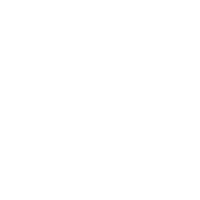 